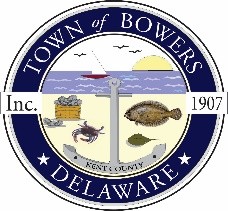 The Town of Bowers
3357 Main St. 
Frederica, DE   19946
(302) 572-9000
bowersbeach.delaware.govTOWN COUNCIL WORKGROUP MINUTESThe meeting was called to order at 6:07 pm on September 27, 2021 by Mayor Ada Puzzo.  Council members present: Shirley Pennington (Zoom),  Wayne Irons, Marty Manning, and Bob McDevitt.Pledge was recited in unison.Others attending on Zoom:  Howard HouseknectMinutes from July and August working group were printed for council to review.A motion was made by Bob seconded by Marty Manning to approve July's Working Group minutes.  Motion carriedA motion was made by Ada Puzzo, seconded by Wayne Irons to approve Augusts' Working Group minutes with two corrections.  Motion carried.DISCUSSION BY COUNCILPlanning Committee:  There is a property owner that  will need a variance on setbacks prior to tearing the house down.  Mayor Ada said that we need to add some people to the planning committee and get it going.  She has asked the following:Bobby Trowbridge (Captain's Lady) and he said he would try to be involved.Earl (Bayview Tavern) and he did not return her call.Pete Russo(JP's Wharf) and he did not return her call.Matt (Thumper's mate) and he said he would try to be involved.Pastor Robin (Saxton United Methodist) and she said she would try to be involved.Phil Pennington (Fire Company) and he said that he would try to be involved.Mayor Ada will have Barrett draw up some language for the planning committee so they can get started.Partition on Main Street:  Bob said that there will be a partition for a 3rd lot on North Flack up from Main Street  The drawings will be ready for signature at our October meeting.Bayview Inn: Apparently has been sold by Earl and will have new owners who reside in Felton.Pipe on North Flack:  Bob McDevitt asked if this was going to be part of the drainage plan.  Mayor Ada said she has talked with Century Engineering and the solution has to be within our right of way.Delinquent Taxes:  Marty Manning said that this is still a work in progress.  He also explained that the checks are delayed in being deposited to our account as they go to the Tax Chicks first and then are given to him to deposit.  If we have a check that is returned for insufficient funds then we need to notify the Tax Chicks that the amount is still outstanding for that property owner.Drainage on Bayshore:  Marty Manning asked if we were going to vote on a solution.  Mayor Ada said that she hasn't heard back from Century Engineering.  She wanted updated numbers as well as what maintenance would cost.Saxton United Methodist Church:  Marty Manning said that he heard that the church may be closing due to lack of participation.ARPA Money:   Mayor Ada said that these funds will be audited so we have to make sure that we document everything.  If you don't follow the rules you will have to pay the money back.  It will cost .04% of the money received to join all other towns in hiring a lawyer to have on retainer to answer any questions that we may have.  Any questions that are asked by any town will be answered and provided to all.  Flood Insurance Premium:  Mayor Ada said that there are changes coming and October 1st is the deadline for people who don't already have flood insurance to get it.NEXT MEETING AND ADJOURNMENTThere being no further business, a motion was made by Mayor Ada Puzzo, seconded by Marty Manning to adjourn the meeting at 6:54 pm. Motion Carried.The next town working group meeting will be held on October 18, 2021 starting at 6:00 pm at Town Hall.  Town residents may join via zoomRespectfully submitted,Shirley A. PenningtonSecretary